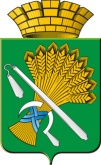 ДУМА КАМЫШЛОВСКОГО ГОРОДСКОГО ОКРУГА(шестого созыва)РЕШЕНИЕот 20.03.2014 г.                         № 323город КамышловОб утверждении Положения о порядке проведения аттестации муниципальных служащих в органах местного самоуправления Камышловского городского округа В соответствии с Федеральным законом от 06.10.2003 № 131-ФЗ «Об общих принципах организации местного самоуправления в Российской Федерации», статьей 18 Федерального закона от 2 марта 2007 года № 25-ФЗ «О муниципальной службе в Российской Федерации», статьей 6,11 Закона Свердловской области от 29 октября 2007 года № 136-ОЗ (в редакции Закона Свердловской области от 17.06.2013 года № 54-ОЗ) «Об особенностях муниципальной службы на территории Свердловской области», Типовым положением о проведении аттестации муниципальных служащих, утвержденным Законом Свердловской области «Об особенностях муниципальной службы на территории Свердловской области», руководствуясь Уставом Камышловского городского округа, в целях приведения в соответствие действующему законодательству Российской Федерации и Свердловской области, а также установления на территории Камышловского городского округа единого порядка проведения аттестации муниципальных служащих,Дума Камышловского городского округа РЕШИЛА:1. Утвердить Положение о порядке проведения аттестации муниципальных служащих в органах местного самоуправления Камышловского городского округа (Приложение).2. Признать утратившими силу решения Думы Камышловского городского округа от 24.04.2008 г. № 57 «Об утверждении Положения о порядке проведения аттестации муниципальных служащих в Камышловском городском округе», от 26.01.2012 года № 837 «Об утверждении Положения о порядке присвоения и сохранения муниципальным служащим Камышловского городского округа классных чинов муниципальных служащих Камышловского городского округа».3. Настоящее решение вступает в силу со дня принятия.4. Настоящее решение опубликовать в газете «камышловские известия» и разместить на официальном сайте Камышловского городского округа.5. Контроль за исполнением настоящего решения возложить на комиссию по местному самоуправлению и правовому регулированию Думы Камышловского городского округа (Мишенькину А.А.). Председатель Думы Камышловского городского округа			     Т.А.ЧикуноваГлава Камышловского городского округа                                    М.Н. Чухарев					Приложение к решению Думы КГО            от 20.03.2014 № 323ПОЛОЖЕНИЕо порядке проведения аттестации муниципальных служащих в Камышловском городском округе1. Настоящим Положением определяется порядок проведения аттестации муниципальных служащих в органах местного самоуправления Камышловского городского округа, а также регулируются отдельные вопросы, связанные с присвоением классных чинов муниципальных служащих, предусмотренных Законом Свердловской области «Об особенностях муниципальной службы на территории Свердловской области».2. Аттестация муниципального служащего проводится в целях определения его соответствия замещаемой должности муниципальной службы. Аттестация муниципального служащего проводится один раз в три года. Категории муниципальных служащих, не подлежащих аттестации, определяются федеральным законом.3. Для проведения аттестации муниципальных служащих по решению представителя нанимателя (работодателя) издается правовой акт органа местного самоуправления, содержащий положения:1) о формировании аттестационной комиссии, в том числе о составе аттестационной комиссии, сроках и порядке ее работы;2) об утверждении графика проведения аттестации;3) о составлении списков муниципальных служащих, подлежащих аттестации;4) о подготовке документов, необходимых для работы аттестационной комиссии.4. В состав аттестационной комиссии включаются уполномоченные представителем нанимателя (работодателем) муниципальные служащие (в том числе из подразделения по вопросам кадров, юридического (правового) подразделения и подразделения, в котором муниципальный служащий, подлежащий аттестации, замещает должность муниципальной службы), а также представители научных организаций, профессиональных образовательных организаций, образовательных организаций высшего образования, организаций дополнительного профессионального образования, других организаций, приглашаемые представителем нанимателя (работодателем) в качестве независимых экспертов-специалистов по вопросам, связанным с муниципальной и (или) государственной службой. Представителем нанимателя (работодателем) может быть принято решение о включении в состав комиссии представителей профсоюзной организации, действующей в органе местного самоуправления Камышловского городского округа, представителей общественной палаты Камышловского городского округа и представителей Камышловской городской территориальной комиссии. Число независимых экспертов должно составлять не менее одной четверти от общего числа членов аттестационной комиссии.Состав аттестационной комиссии для проведения аттестации муниципальных служащих, замещающих должности муниципальной службы, исполнение должностных обязанностей по которым связано с использованием сведений, составляющих государственную тайну, формируется с учетом положений законодательства Российской Федерации о государственной тайне.Состав аттестационной комиссии формируется таким образом, чтобы была исключена возможность возникновения конфликтов интересов, которые могли бы повлиять на принимаемые аттестационной комиссией решения.5. Аттестационная комиссия состоит из председателя, заместителя председателя, секретаря и иных членов комиссии. Председатель, заместитель председателя, секретарь и иные члены аттестационной комиссии при принятии решений обладают равными правами.6. График проведения аттестации ежегодно утверждается представителем нанимателя (работодателем) и доводится до сведения каждого аттестуемого муниципального служащего не менее чем за месяц до начала аттестации.7. В графике проведения аттестации указываются:1) наименование органа местного самоуправления Камышловского городского округа и структурного подразделения, в которых проводится аттестация;2) список муниципальных служащих, подлежащих аттестации;3) дата, время и место проведения аттестации;4) дата представления в аттестационную комиссию необходимых документов с указанием ответственных за их представление руководителей соответствующих структурных подразделений.8. Не позднее чем за две недели до начала аттестации в аттестационную комиссию представляется отзыв об исполнении подлежащим аттестации муниципальным служащим должностных обязанностей за аттестационный период, подписанный его непосредственным руководителем и утвержденный вышестоящим руководителем при его наличии (приложение № 1).9. Отзыв, предусмотренный пунктом 8 настоящего Положения, должен содержать следующие сведения о муниципальном служащем:1) фамилия, имя, отчество;2) замещаемая должность муниципальной службы на момент проведения аттестации и дата назначения на эту должность;3) перечень основных вопросов (документов), в решении (разработке) которых муниципальный служащий принимал участие;4) мотивированная оценка профессиональных, личностных качеств и результатов профессиональной деятельности муниципального служащего.10. К отзыву об исполнении подлежащим аттестации муниципальным служащим должностных обязанностей за аттестационный период прилагаются сведения о выполненных муниципальным служащим поручениях и подготовленных им проектах документов за указанный период.При последующей аттестации в аттестационную комиссию представляется также аттестационный лист муниципального служащего с данными предыдущей аттестации.11. Кадровые службы органов местного самоуправления Камышловского городского округа не менее чем за неделю до начала аттестации должны ознакомить каждого аттестуемого муниципального служащего с представленным отзывом об исполнении им должностных обязанностей за аттестационный период. При этом аттестуемый муниципальный служащий вправе представить в аттестационную комиссию дополнительные сведения о своей профессиональной деятельности за указанный период, а также заявление о своем несогласии с представленным отзывом или пояснительную записку на отзыв непосредственного руководителя.12. Аттестация проводится с приглашением аттестуемого муниципального служащего на заседание аттестационной комиссии.Аттестационная комиссия рассматривает представленные документы, заслушивает сообщения аттестуемого муниципального служащего, а в случае необходимости - его непосредственного руководителя о профессиональной деятельности муниципального служащего. В целях объективного проведения аттестации после рассмотрения представленных аттестуемым муниципальным служащим дополнительных сведений о своей профессиональной деятельности за аттестационный период аттестационная комиссия вправе перенести аттестацию на следующее заседание комиссии.13. Профессиональная деятельность муниципального служащего оценивается на основе определения его соответствия квалификационным требованиям по замещаемой должности муниципальной службы, его участия в решении поставленных перед соответствующим структурным подразделением, органом местного самоуправления задач, сложности выполняемой им работы, ее эффективности и результативности.При этом должны учитываться результаты исполнения муниципальным служащим должностной инструкции, профессиональные знания и опыт работы муниципального служащего, соблюдение муниципальным служащим ограничений, отсутствие нарушений запретов, выполнение обязанностей, установленных законодательством о муниципальной службе, а при аттестации муниципального служащего, наделенного организационно-распорядительными полномочиями по отношению к другим муниципальным служащим, - также организаторские способности.14. Заседание аттестационной комиссии считается правомочным, если на нем присутствует не менее двух третей ее членов.15. Решение аттестационной комиссии принимается в отсутствие аттестуемого муниципального служащего и его непосредственного руководителя открытым голосованием простым большинством голосов присутствующих на заседании членов аттестационной комиссии. При равенстве голосов муниципальный служащий признается соответствующим замещаемой должности муниципальной службы.На период аттестации муниципального служащего, являющегося членом аттестационной комиссии, его членство в этой комиссии приостанавливается.16. По результатам аттестации муниципального служащего аттестационная комиссия выносит одно из следующих решений:1) соответствует замещаемой должности муниципальной службы;2) не соответствует замещаемой должности муниципальной службы.Аттестационная комиссия может давать рекомендации о поощрении отдельных муниципальных служащих за достигнутые ими успехи в работе, в том числе о повышении их в должности, а в случае необходимости - рекомендации об улучшении деятельности аттестуемых муниципальных служащих, а также о направлении отдельных муниципальных служащих на повышение квалификации.17. Результаты аттестации сообщаются аттестованным муниципальным служащим непосредственно после подведения итогов голосования.Результаты аттестации заносятся в аттестационный лист муниципального служащего (приложение № 2). Аттестационный лист должен содержать следующие сведения:1) фамилия, имя, отчество и дата рождения муниципального служащего;2) профессиональное образование муниципального служащего, наличие у него ученой степени, ученого звания;3) замещаемая должность муниципальной службы на момент проведения аттестации и дата назначения на эту должность;4) стаж муниципальной службы и (или) государственной службы, а также стаж работы по специальности;5) содержание вопросов к муниципальному служащему и ответов на них;6) замечания и предложения, высказанные аттестационной комиссией;7) краткая оценка выполнения муниципальным служащим рекомендаций предыдущей аттестации;8) решение и рекомендации аттестационной комиссии;9) количественный состав аттестационной комиссии и результаты голосования членов аттестационной комиссии.Аттестационный лист подписывается председателем, заместителем председателя, секретарем и иными членами аттестационной комиссии, присутствовавшими на заседании.Форма аттестационного листа прилагается.Аттестационный лист муниципального служащего, прошедшего аттестацию, и отзыв об исполнении им должностных обязанностей за аттестационный период хранятся в личном деле муниципального служащего.18. Аттестационной комиссией ведется протокол заседания комиссии, в котором фиксируются ее решения и результаты голосования. Протокол заседания аттестационной комиссии подписывается председателем, заместителем председателя, секретарем и иными членами аттестационной комиссии, присутствовавшими на заседании.19. Материалы аттестации муниципальных служащих представляются представителю нанимателя (работодателю) не позднее чем через семь дней после ее проведения.20. Аттестационная комиссия в порядке, установленном настоящим Положением для проведения заседаний аттестационной комиссии, рассматривает представление к присвоению классного чина муниципальных служащих (далее - представление), направляемого в случаях, предусмотренных Законом Свердловской области «Об особенностях муниципальной службы на территории Свердловской области», в аттестационную комиссию непосредственным руководителем муниципального служащего не позднее тридцати дней до истечения срока, установленного в подпункте 1 или 2 части первой пункта 4 статьи 10-1 Закона Свердловской области «Об особенностях муниципальной службы на территории Свердловской области» (приложение № 3).21. Аттестационная комиссия обязана рассмотреть представление, указанное в пункте 22 настоящего Положения, не позднее десяти дней до истечения срока, установленного в подпункте 1 или 2 части первой пункта 4 статьи 10-1 Закона Свердловской области «Об особенностях муниципальной службы на территории Свердловской области».Аттестационная комиссия по результатам рассмотрения представления к присвоению классного чина муниципальных служащих подготавливает рекомендацию о присвоении (не присвоении)  муниципальному служащему соответствующего классного чина муниципальных служащих в соответствии с приложением № 4 к настоящему Положению.22. Рекомендация, указанная в пункте 21 настоящего Положения, передается представителю нанимателя (работодателю) муниципального служащего не позднее семи дней до истечения срока, установленного в подпункте 1 или 2 части первой пункта 4 статьи 10-1 Закона Свердловской области «Об особенностях муниципальной службы на территории Свердловской области».23. Классный чин муниципальных служащих присваивается муниципальному служащему представителем нанимателя (работодателем).Очередной классный чин муниципальных служащих, за исключением случая, предусмотренного пунктом 5 статьи 10-1 Закона Свердловской области «Об особенностях муниципальной службы на территории Свердловской области», присваивается муниципальному служащему представителем нанимателя (работодателем) на основании рекомендации аттестационной комиссии.24. Присвоение классного чина муниципального служащего оформляется правовым актом (распоряжением, приказом и др.)   представителя нанимателя (работодателя).Приложение № 1к Положению «О порядке проведенияаттестации муниципальных служащихорганов местного самоуправленияКамышловского городского округа»ОТЗЫВОБ ИСПОЛНЕНИИ ПОДЛЕЖАЩИМ АТТЕСТАЦИИМУНИЦИПАЛЬНЫМ СЛУЖАЩИМ ДОЛЖНОСТНЫХ ОБЯЗАННОСТЕЙ1. ________________________________________________________________(фамилия, имя, отчество)2. ________________________________________________________________(замещаемая должность муниципальной службы на момент__________________________________________________________________проведения аттестации, дата назначения на данную должность)3.  Перечень основных вопросов (документов), в решении (разработке) которых муниципальный служащий принимал участие ___________________________________________________________________________________________________________________________________________________________________________________________________________________________________________________________________________________________________________________________________________________________________________________________________________________________________________________________________________________________________________________________________________________________________4. Мотивированная оценка профессиональных, личностных качеств и результатов профессиональной    служебной    деятельности    муниципального   служащего______________________________________________________________________________________________________________________________________________________________________________________________________________________________________________________________________________________________________________________________________________________________________________________________________________________________________________________________________________________________________________________________________________________________________________________________________________________________________________________   _________   __________________   (должность непосредственного руководителя)        (подпись)                   (Ф.И.О.)С отзывом ознакомлен(а) ______________________________ _____________                                                       (подпись муниципального служащего)             (дата)Приложение № 2к Положению «О порядке проведенияаттестации муниципальных служащихорганов местного самоуправленияКамышловского городского округа»АТТЕСТАЦИОННЫЙ ЛИСТ1. Фамилия, имя, отчество ___________________________________________2. Дата рождения ___________________________________________________                              				  (число, месяц, год)3. Сведения  о  профессиональном   образовании,   наличии   ученой степени, ученого звания _____________________________________________________                       			  (когда и какое учебное заведение окончил,__________________________________________________________________              специальность и квалификация по образованию, ученая степень, ученое звание)________________________________________________________________________________________________________________________________________________________________________________________________________________________________________________________________________4.  Замещаемая должность муниципальной службы на момент аттестациии дата назначения на эту должность _______________________________________________________________________________________________________________________________________________________________________5. Стаж муниципальной службы и (или) государственной службы ____________________________________________________________________________6. Стаж работы по специальности _____________________________________7. Классный чин муниципальной службы _______________________________(наименование классного чина и дата его присвоения)8. Вопросы к муниципальному служащему и краткие ответы на них __________________________________________________________________________________________________________________________________________________________________________________________________________________________________________________________________________________________________________________________________________________9. Замечания  и предложения, высказанные  аттестационной комиссией__________________________________________________________________________________________________________________________________________________________________________________________________________________________________________________________________________________________________________________________________________10. Краткая оценка  выполнения муниципальным  служащим рекомендацийпредыдущей аттестации _____________________________________________                     				    (выполнены, выполнены частично, не выполнены)______________________________________________________________________________________________________________________________________________________________________________________________________11. Решение аттестационной комиссии __________________________________________________________________________________________________________________________________________________________________________________________________________________________________________________________________________________________________________________________________________________________________________12. Количественный состав аттестационной комиссии ____________________Результаты голосования членов комиссии: за _______,  против _______ .13. Рекомендации аттестационной комиссии ______________________________________________________________________________________________(о поощрении муниципального служащего за достигнутые успехи в работе, в том числе о повышении в должности; об улучшении деятельности муниципального служащего; о направлении муниципального служащего на повышение квалификации)____________________________________________________________________________________________________________________________________________________________________________________________________________________________________________________________________________________________________________________________________________________________________________________________________________Председательаттестационной комиссии   ________________   _____________________                             				(подпись)      	        (расшифровка подписи)Заместитель председателяаттестационной комиссии   ________________   _____________________                              				(подпись)               (расшифровка подписи)Секретарьаттестационной комиссии   ________________   _____________________                             				 (подпись)               (расшифровка подписи)Членыаттестационной комиссии   ________________   _____________________                             				 (подпись)               (расшифровка подписи)Дата проведения аттестации _______________________________________М.П.С аттестационным листом ознакомлен (а)______________________________                                		                 (подпись муниципального служащего, дата)Приложение № 3к Положению «О порядке проведенияаттестации муниципальных служащихорганов местного самоуправленияКамышловского городского округа»ПРЕДСТАВЛЕНИЕ К ПРИСВОЕНИЮ КЛАССНОГО ЧИНА МУНИЦИПАЛЬНЫХ СЛУЖАЩИХ_____________________________________________________представляется(фамилия, имя, отчество)к присвоению классного чина ________________________________________(наименование классного чина)Замещаемая должность ______________________________________________Имеет классный чин ________________________________________________(наименование классного чина, дата присвоения)Стаж муниципальной службы ____________, в том числе по замещаемой должности муниципальной службы ________________.Сведения об образовании муниципального служащего _____________________________________________________________________________________(какое учебное заведение окончил, дата окончания, специальность, квалификация)Сведения   о   дополнительной   профессиональной  подготовке,  о  повышенииквалификации или переподготовке муниципального служащего _____________________________________________________________________________(наименование учебного заведения, дата прохождения курсов и (или)__________________________________________________________________профессиональной переподготовки, тема, объем часов)Сведения  о  поощрениях,  применяемых  к  муниципальному  служащему  со дня последнего присвоения ему классного чина _________________________Дисциплинарные взыскания __________________________________________(вид взыскания, реквизиты документа-основания, отметка о снятии или об отсутствии взыскания)Заключение о возможности присвоения классного чина муниципальныхслужащих: ________________________________________________________(присвоить классный чин, не присваивать классный чин)_________________________________ ___________ _____________________(наименование должности непосредственного     (подпись)              (инициалы, фамилия)  руководителя муниципального служащего)"___" _________ 20__ г.С представлением ознакомлен (а): _____________  _______________________                                                      		      (подпись)                    (инициалы, фамилия)"___" _________ 20__ г.Приложение № 4к Положению «О порядке проведенияаттестации муниципальных служащихорганов местного самоуправленияКамышловского городского округа»РЕКОМЕНДАЦИЯАТТЕСТАЦИОННОЙ КОМИССИИ О ПРИСВОЕНИИ (НЕ ПРИСВОЕНИИ)МУНИЦИПАЛЬНОМУ СЛУЖАЩЕМУ КЛАССНОГО ЧИНАМУНИЦИПАЛЬНЫХ СЛУЖАЩИХ"____" ____________ 20__ годаРассмотрев представление к присвоению ________________________________________________________________________________________________(должность, фамилия, имя, отчество муниципального служащего)классного чина муниципальных служащих _____________________________,(наименование)направленное в аттестационную комиссию "____" ______________ 20__ года__________________________________________________________________,(должность, фамилия, имя, отчество непосредственного руководителямуниципального служащего)аттестационная комиссия решила рекомендовать (не рекомендовать)_________________________________________________________________________(должность, фамилия, имя, отчество муниципального служащего)к присвоению классного чина муниципальных служащих ____________________________________________________________ с "___" _______ 20__ года.Председательствующийна заседании аттестационной комиссии ____________________Секретарь аттестационной комиссии ______________________